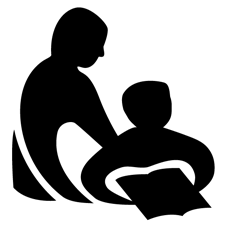 Wisconsin Department of Public InstructionCONTINUING EDUCATION ACTIVITY REPORTPI-2453 (Rev. 09-11)Wisconsin Department of Public InstructionCONTINUING EDUCATION ACTIVITY REPORTPI-2453 (Rev. 09-11)Wisconsin Department of Public InstructionCONTINUING EDUCATION ACTIVITY REPORTPI-2453 (Rev. 09-11)Wisconsin Department of Public InstructionCONTINUING EDUCATION ACTIVITY REPORTPI-2453 (Rev. 09-11)INSTRUCTIONS:  Complete and submit annually to your library system validator along with the Annual Summation of Continuing Education Activities, Form PI-2454. Refer to the Certification Manual for Wisconsin Public Library Directors for assistance.INSTRUCTIONS:  Complete and submit annually to your library system validator along with the Annual Summation of Continuing Education Activities, Form PI-2454. Refer to the Certification Manual for Wisconsin Public Library Directors for assistance.INSTRUCTIONS:  Complete and submit annually to your library system validator along with the Annual Summation of Continuing Education Activities, Form PI-2454. Refer to the Certification Manual for Wisconsin Public Library Directors for assistance.INSTRUCTIONS:  Complete and submit annually to your library system validator along with the Annual Summation of Continuing Education Activities, Form PI-2454. Refer to the Certification Manual for Wisconsin Public Library Directors for assistance.INSTRUCTIONS:  Complete and submit annually to your library system validator along with the Annual Summation of Continuing Education Activities, Form PI-2454. Refer to the Certification Manual for Wisconsin Public Library Directors for assistance.INSTRUCTIONS:  Complete and submit annually to your library system validator along with the Annual Summation of Continuing Education Activities, Form PI-2454. Refer to the Certification Manual for Wisconsin Public Library Directors for assistance.INSTRUCTIONS:  Complete and submit annually to your library system validator along with the Annual Summation of Continuing Education Activities, Form PI-2454. Refer to the Certification Manual for Wisconsin Public Library Directors for assistance.Name Last, First, MiddleName Last, First, MiddleName Last, First, MiddleName Last, First, MiddleName Last, First, MiddleName Last, First, MiddleName Last, First, MiddleName Last, First, MiddleName Last, First, MiddleName Last, First, MiddleName Last, First, MiddleMailing Address Street / PO Box, City, State, ZIPMailing Address Street / PO Box, City, State, ZIPMailing Address Street / PO Box, City, State, ZIPMailing Address Street / PO Box, City, State, ZIPMailing Address Street / PO Box, City, State, ZIPMailing Address Street / PO Box, City, State, ZIPMailing Address Street / PO Box, City, State, ZIPMailing Address Street / PO Box, City, State, ZIPMailing Address Street / PO Box, City, State, ZIPMailing Address Street / PO Box, City, State, ZIPMailing Address Street / PO Box, City, State, ZIPMailing Address Street / PO Box, City, State, ZIPI. CONTINUING EDUCATION ACTIVITY DESCRIPTIONI. CONTINUING EDUCATION ACTIVITY DESCRIPTIONI. CONTINUING EDUCATION ACTIVITY DESCRIPTIONI. CONTINUING EDUCATION ACTIVITY DESCRIPTIONTitle of ProgramWhen the Library Makes MistakesTitle of ProgramWhen the Library Makes MistakesTitle of ProgramWhen the Library Makes MistakesTitle of ProgramWhen the Library Makes MistakesTitle of ProgramWhen the Library Makes MistakesTitle of ProgramWhen the Library Makes MistakesTitle of ProgramWhen the Library Makes MistakesTitle of ProgramWhen the Library Makes MistakesTitle of ProgramWhen the Library Makes MistakesTitle of ProgramWhen the Library Makes MistakesTitle of ProgramWhen the Library Makes MistakesDescription of ProgramSome mistakes are easy to fix, like giving someone the wrong change when they’re paying a fine, or mispronouncing the name of an author. What’s harder is when a library user feels they have been insulted or abused by a staff member, when they see or hear other library users receiving deferential treatment denied to them, when they experience incompetent assistance, or when they are given wrong information. When they are accused, wrongly of course, of stealing from the library. When they are made fun of because of the way they speak or dress, or when the library fails to ensure their physical and emotional safety.Description of ProgramSome mistakes are easy to fix, like giving someone the wrong change when they’re paying a fine, or mispronouncing the name of an author. What’s harder is when a library user feels they have been insulted or abused by a staff member, when they see or hear other library users receiving deferential treatment denied to them, when they experience incompetent assistance, or when they are given wrong information. When they are accused, wrongly of course, of stealing from the library. When they are made fun of because of the way they speak or dress, or when the library fails to ensure their physical and emotional safety.Description of ProgramSome mistakes are easy to fix, like giving someone the wrong change when they’re paying a fine, or mispronouncing the name of an author. What’s harder is when a library user feels they have been insulted or abused by a staff member, when they see or hear other library users receiving deferential treatment denied to them, when they experience incompetent assistance, or when they are given wrong information. When they are accused, wrongly of course, of stealing from the library. When they are made fun of because of the way they speak or dress, or when the library fails to ensure their physical and emotional safety.Description of ProgramSome mistakes are easy to fix, like giving someone the wrong change when they’re paying a fine, or mispronouncing the name of an author. What’s harder is when a library user feels they have been insulted or abused by a staff member, when they see or hear other library users receiving deferential treatment denied to them, when they experience incompetent assistance, or when they are given wrong information. When they are accused, wrongly of course, of stealing from the library. When they are made fun of because of the way they speak or dress, or when the library fails to ensure their physical and emotional safety.Description of ProgramSome mistakes are easy to fix, like giving someone the wrong change when they’re paying a fine, or mispronouncing the name of an author. What’s harder is when a library user feels they have been insulted or abused by a staff member, when they see or hear other library users receiving deferential treatment denied to them, when they experience incompetent assistance, or when they are given wrong information. When they are accused, wrongly of course, of stealing from the library. When they are made fun of because of the way they speak or dress, or when the library fails to ensure their physical and emotional safety.Description of ProgramSome mistakes are easy to fix, like giving someone the wrong change when they’re paying a fine, or mispronouncing the name of an author. What’s harder is when a library user feels they have been insulted or abused by a staff member, when they see or hear other library users receiving deferential treatment denied to them, when they experience incompetent assistance, or when they are given wrong information. When they are accused, wrongly of course, of stealing from the library. When they are made fun of because of the way they speak or dress, or when the library fails to ensure their physical and emotional safety.Description of ProgramSome mistakes are easy to fix, like giving someone the wrong change when they’re paying a fine, or mispronouncing the name of an author. What’s harder is when a library user feels they have been insulted or abused by a staff member, when they see or hear other library users receiving deferential treatment denied to them, when they experience incompetent assistance, or when they are given wrong information. When they are accused, wrongly of course, of stealing from the library. When they are made fun of because of the way they speak or dress, or when the library fails to ensure their physical and emotional safety.Description of ProgramSome mistakes are easy to fix, like giving someone the wrong change when they’re paying a fine, or mispronouncing the name of an author. What’s harder is when a library user feels they have been insulted or abused by a staff member, when they see or hear other library users receiving deferential treatment denied to them, when they experience incompetent assistance, or when they are given wrong information. When they are accused, wrongly of course, of stealing from the library. When they are made fun of because of the way they speak or dress, or when the library fails to ensure their physical and emotional safety.Description of ProgramSome mistakes are easy to fix, like giving someone the wrong change when they’re paying a fine, or mispronouncing the name of an author. What’s harder is when a library user feels they have been insulted or abused by a staff member, when they see or hear other library users receiving deferential treatment denied to them, when they experience incompetent assistance, or when they are given wrong information. When they are accused, wrongly of course, of stealing from the library. When they are made fun of because of the way they speak or dress, or when the library fails to ensure their physical and emotional safety.Description of ProgramSome mistakes are easy to fix, like giving someone the wrong change when they’re paying a fine, or mispronouncing the name of an author. What’s harder is when a library user feels they have been insulted or abused by a staff member, when they see or hear other library users receiving deferential treatment denied to them, when they experience incompetent assistance, or when they are given wrong information. When they are accused, wrongly of course, of stealing from the library. When they are made fun of because of the way they speak or dress, or when the library fails to ensure their physical and emotional safety.Description of ProgramSome mistakes are easy to fix, like giving someone the wrong change when they’re paying a fine, or mispronouncing the name of an author. What’s harder is when a library user feels they have been insulted or abused by a staff member, when they see or hear other library users receiving deferential treatment denied to them, when they experience incompetent assistance, or when they are given wrong information. When they are accused, wrongly of course, of stealing from the library. When they are made fun of because of the way they speak or dress, or when the library fails to ensure their physical and emotional safety.Relationship of Program to Present Position or Career AdvancementRelationship of Program to Present Position or Career AdvancementRelationship of Program to Present Position or Career AdvancementRelationship of Program to Present Position or Career AdvancementRelationship of Program to Present Position or Career AdvancementRelationship of Program to Present Position or Career AdvancementRelationship of Program to Present Position or Career AdvancementRelationship of Program to Present Position or Career AdvancementRelationship of Program to Present Position or Career AdvancementRelationship of Program to Present Position or Career AdvancementRelationship of Program to Present Position or Career AdvancementActivity DatesActivity DatesActivity DatesLocationLocationLocationLocationLocationNumber of Contact HoursNumber of Contact HoursNumber of Contact HoursFrom Mo./Day/Yr.4/15/2020From Mo./Day/Yr.4/15/2020To Mo./Day/Yr.4/15/2020onlineonlineonlineonlineonlineTechnology If anyTechnology If anyTotal1.0Provider If applicableWVLS, NWLS, SWLSProvider If applicableWVLS, NWLS, SWLSProvider If applicableWVLS, NWLS, SWLSProvider If applicableWVLS, NWLS, SWLSProvider If applicableWVLS, NWLS, SWLSProvider If applicableWVLS, NWLS, SWLSProvider If applicableWVLS, NWLS, SWLSProvider If applicableWVLS, NWLS, SWLSProvider If applicableWVLS, NWLS, SWLSProvider If applicableWVLS, NWLS, SWLSProvider If applicableWVLS, NWLS, SWLSCategory Check one, attach written summary if applicable	A.	Credit Continuing Education Attach formal documentation from the sponsoring agency.	B.	Noncredit Continuing Education	C.	Self-directed Continuing EducationCategory Check one, attach written summary if applicable	A.	Credit Continuing Education Attach formal documentation from the sponsoring agency.	B.	Noncredit Continuing Education	C.	Self-directed Continuing EducationCategory Check one, attach written summary if applicable	A.	Credit Continuing Education Attach formal documentation from the sponsoring agency.	B.	Noncredit Continuing Education	C.	Self-directed Continuing EducationCategory Check one, attach written summary if applicable	A.	Credit Continuing Education Attach formal documentation from the sponsoring agency.	B.	Noncredit Continuing Education	C.	Self-directed Continuing EducationCategory Check one, attach written summary if applicable	A.	Credit Continuing Education Attach formal documentation from the sponsoring agency.	B.	Noncredit Continuing Education	C.	Self-directed Continuing EducationCategory Check one, attach written summary if applicable	A.	Credit Continuing Education Attach formal documentation from the sponsoring agency.	B.	Noncredit Continuing Education	C.	Self-directed Continuing EducationCategory Check one, attach written summary if applicable	A.	Credit Continuing Education Attach formal documentation from the sponsoring agency.	B.	Noncredit Continuing Education	C.	Self-directed Continuing EducationCategory Check one, attach written summary if applicable	A.	Credit Continuing Education Attach formal documentation from the sponsoring agency.	B.	Noncredit Continuing Education	C.	Self-directed Continuing EducationCategory Check one, attach written summary if applicable	A.	Credit Continuing Education Attach formal documentation from the sponsoring agency.	B.	Noncredit Continuing Education	C.	Self-directed Continuing EducationCategory Check one, attach written summary if applicable	A.	Credit Continuing Education Attach formal documentation from the sponsoring agency.	B.	Noncredit Continuing Education	C.	Self-directed Continuing EducationCategory Check one, attach written summary if applicable	A.	Credit Continuing Education Attach formal documentation from the sponsoring agency.	B.	Noncredit Continuing Education	C.	Self-directed Continuing EducationII. SIGNATUREII. SIGNATUREI HEREBY CERTIFY that the information provided is true and correct to the best of my knowledge.I HEREBY CERTIFY that the information provided is true and correct to the best of my knowledge.I HEREBY CERTIFY that the information provided is true and correct to the best of my knowledge.I HEREBY CERTIFY that the information provided is true and correct to the best of my knowledge.I HEREBY CERTIFY that the information provided is true and correct to the best of my knowledge.I HEREBY CERTIFY that the information provided is true and correct to the best of my knowledge.I HEREBY CERTIFY that the information provided is true and correct to the best of my knowledge.I HEREBY CERTIFY that the information provided is true and correct to the best of my knowledge.I HEREBY CERTIFY that the information provided is true and correct to the best of my knowledge.I HEREBY CERTIFY that the information provided is true and correct to the best of my knowledge.I HEREBY CERTIFY that the information provided is true and correct to the best of my knowledge.I HEREBY CERTIFY that the information provided is true and correct to the best of my knowledge.Signature of ParticipantSignature of ParticipantSignature of ParticipantSignature of ParticipantSignature of ParticipantSignature of ParticipantSignature of ParticipantSignature of ParticipantSignature of ParticipantDate Signed Mo./Day/Yr.Date Signed Mo./Day/Yr.Date Signed Mo./Day/Yr.